Can(1) ~ビンゴゲーム~○　目標：“can”を使って友達とやり会話をする。○　対象：小学校５年生○　文法：Can you ~? / Yes, I can. / No. I can’t.○　語彙：swim, play, eat, fly, dance, kick, do, sing, scratch, bite○　準備：ビンゴシート、動詞の絵カード（ビンゴ用、黒板用）＜タスクの進め方＞○　Pre-task1.  黒板に動詞の絵カードを貼り、ジェスチャーをしながら “I can ~.”と言い、動詞の意味の確認をする。2.  絵カードの動詞を用いて、教師同士で“Can you ~?”と、尋ね、“Yes, I can. / No, I can’t.”で答える。3.  同じように、絵カードの動詞を用いて何人かの児童に“Can you ~?”と尋ね、 “Yes, I can. / No, I can’t.”で答えさせる。○　Task1.  ９個に区切ってあるビンゴシート、9枚の動詞の絵カードを配布し、枠　　の好きなところに貼らせる。2.  それぞれの絵について“Can you ~?”と、友達に尋ね、“Yes, I can. / No, I can’t.”で答える。3.  相手が“Yes, I can.”と言ったら、絵の下にサインをし、“No. I can’t.”と言ったら“See you.”と言って次の相手を見つける。4.  ２つビンゴ（時間があれば３つ）にったら「ビンゴ！」と叫ぶ。＜ワンポイント・アドバイス＞・ビンゴになった児童も、時間内はゲームを続ける。・時間があれば２回行う。（今度は “No, I can’t.”と言われたらサインをしてもらう）　　　　　　　　　　　　　　　　　　　　　　　　　　　　(Moe)ビンゴシート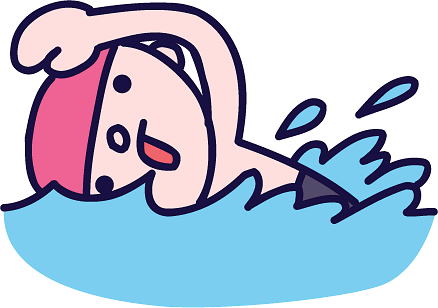 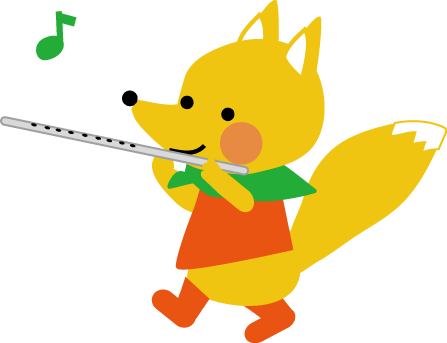 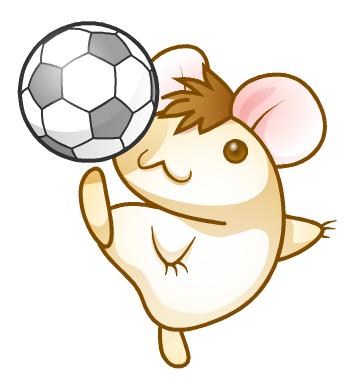 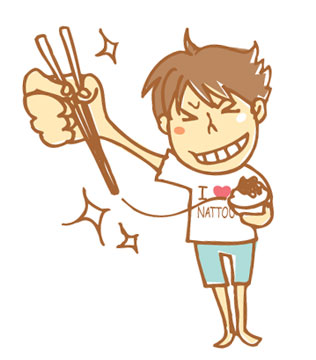 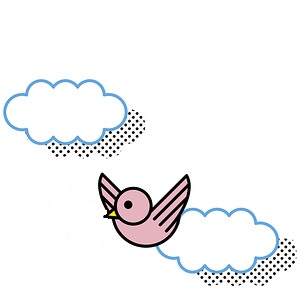 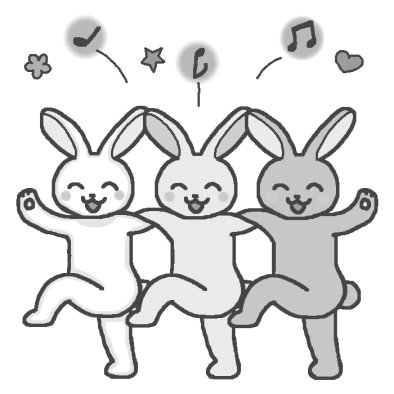 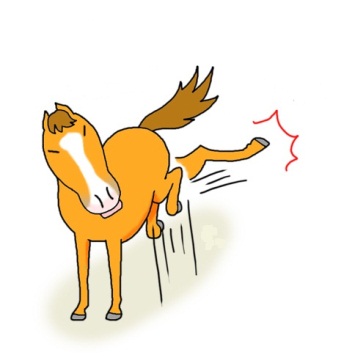 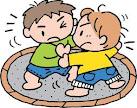 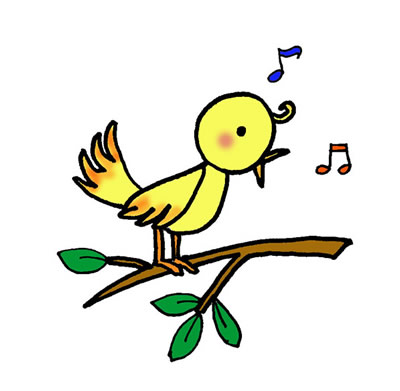 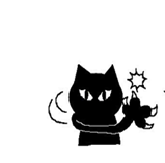 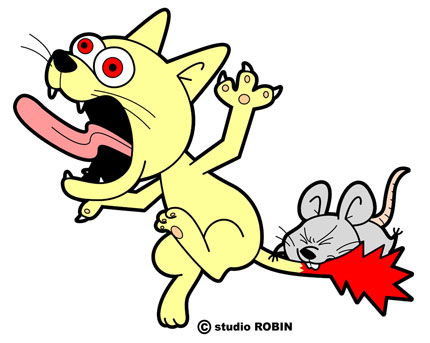 